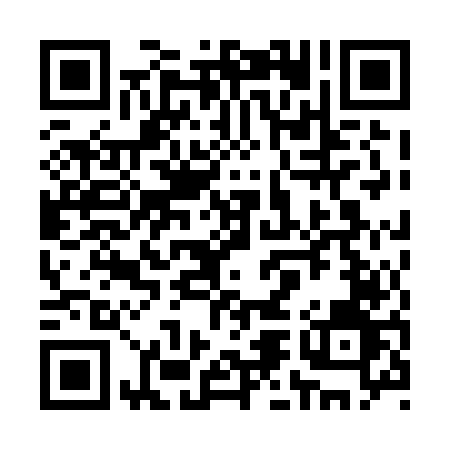 Prayer times for Haley Station, Ontario, CanadaWed 1 May 2024 - Fri 31 May 2024High Latitude Method: Angle Based RulePrayer Calculation Method: Islamic Society of North AmericaAsar Calculation Method: HanafiPrayer times provided by https://www.salahtimes.comDateDayFajrSunriseDhuhrAsrMaghribIsha1Wed4:185:541:046:058:159:512Thu4:165:531:046:068:169:533Fri4:145:511:046:078:179:554Sat4:125:501:046:078:199:565Sun4:105:481:046:088:209:586Mon4:085:471:046:098:2110:007Tue4:065:461:046:108:2210:028Wed4:045:441:046:108:2410:049Thu4:035:431:046:118:2510:0610Fri4:015:421:046:128:2610:0711Sat3:595:401:036:138:2710:0912Sun3:575:391:036:138:2810:1113Mon3:555:381:036:148:3010:1314Tue3:535:371:036:158:3110:1515Wed3:525:361:036:158:3210:1616Thu3:505:351:046:168:3310:1817Fri3:485:331:046:178:3410:2018Sat3:465:321:046:178:3510:2219Sun3:455:311:046:188:3610:2320Mon3:435:301:046:198:3810:2521Tue3:425:291:046:198:3910:2722Wed3:405:291:046:208:4010:2823Thu3:395:281:046:218:4110:3024Fri3:375:271:046:218:4210:3225Sat3:365:261:046:228:4310:3326Sun3:345:251:046:228:4410:3527Mon3:335:241:046:238:4510:3728Tue3:325:241:046:248:4610:3829Wed3:305:231:056:248:4710:4030Thu3:295:221:056:258:4810:4131Fri3:285:221:056:258:4810:42